Our Monthly Meeting was be held at the Golden Corral , exit 15, Gick Road in Saratoga, on Monday, February 4th at 6:30 pm.  Just go directly to the military room, do not stop at the register.   Anyone interested in helping our deployed soldiers or volunteering, come on down!   We can always use the help! Package Update:On January 10th, Operation Adopt a Soldier had a pack up and we sent out 232 boxes to our military men and women deployed overseas. Our costs?  $2,701.03.  And that was just before the rates went up at the end of the month.  Next time, it’ll cost more.   Thinking of donating?  Just check out the Donate section at the end of this newsletter. There are several ways to help. Any of course, cash and checks or always welcome!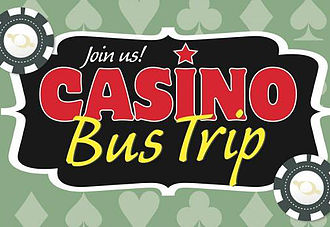  Bus Trip to Turning Stone      April 28, 2019Sign up NOW!!!We will be leaving Wilton Mall near Dick’s Sporting Goods-Light Pole –C-2 at 6:30am Sharp!$35.00 PER PERSON INCLUDES:RIDE-TO AND FROM Turning Stone Casino.$25.00 FREE PLAY or $20.00 in bingo + $5.00 Food ticketWe play BINGO and games on the way out to Verona. YOU MUST BE PAID BY April 10, 2019 OR you will be taken off the list. For reservations or details call: Cliff at 518-260-9922 or Sherry at 518-522-2472Save the Dates: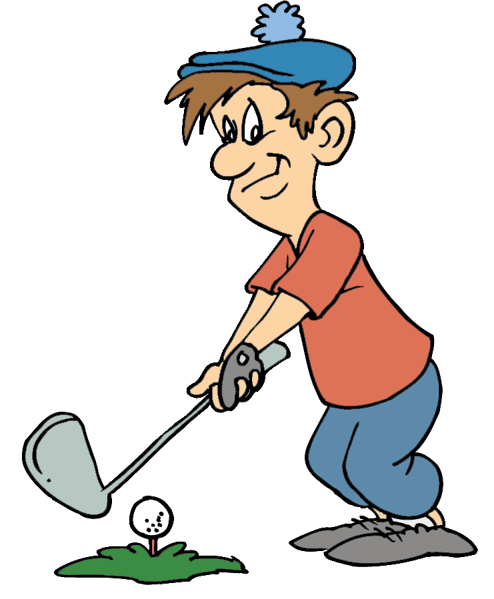 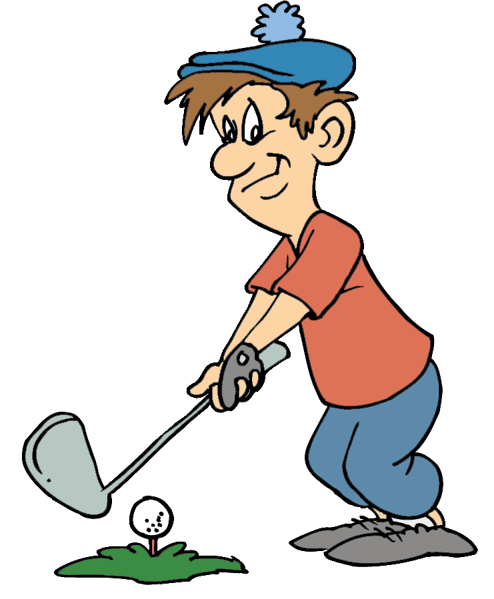 Annual Golf TournamentSave the Date ~June 1, 2019For details call Tim at 518-791-5270 or email ratherbgolfing247@roadruner.com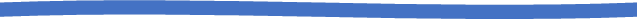 Ways to Donate:Want to Donate?  Listed below are several easy ways.We are always in need of items to send overseas.  Done with the new book?  Cleaning out your kitchen cabinet of impulse buys?  On a diet for the new year?  Consider donating them to OAS.  A few of the many items that are requested by our soldiers stationed overseas:  toothpaste, wet wipes, lotions, books, stationary, hard candy, deodorant, chaps tick, spaghetto’s, razors, gum, journals, pens, magazines, Q-tips, sun screen, band-aids, trail mix, etc.  See our website for a detailed list.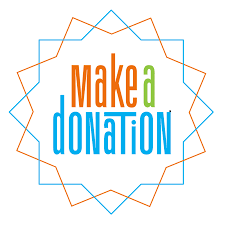 Amazon Smile:  Shop on Amazon Smile (smile.amazon.com) and they will donate 0.5% of the price of eligible purchases to the charitable organization selected by you.  And remember in November Amazon starts their Black Friday Deals!Drop us a Check in the mail.  Our address is:Operation Adopt a Solder4281 Rt. 50Saratoga Springs, NY  12866Gather food, personal products, books, and DVDs from your friends and coworkers and drop them off at our building.  For a complete list of items needed go to our website.GE Matching Gifts Program:  Available to GE employees and retirees in their personal donations to charities.  Donate $25 or more and then register your gift on the matching gifts web site that is available via GEBENEFITS.COM under the additional benefits heading.  First timers must register their email address and receive confirmation.  Forward this to Cliff at wiseeagle1@yahoo.com and he’ll watch for your check. Not computer savvy?  Then call 1-800-305-0669 and have your SSo# ready to register by telephone.VolunteerBored with life?  Feel like you should be giving back?  Then look no farther!  We are always looking for volunteers to help with our events and pack ups.  Don’t have time? Then donations are always good too, lol!  Each package we send overseas costs of $15.00 in postage. Yes, $15!!  Then multiply that by the number of packages we send. Cost of doing “business”. And Yikes!!  So, every dollar counts!   Just hit up our improved website,  www.operationadoptasoldier.org to donate or learn how to volunteer!  And remember!    You can always follow us on Facebook, Twitter, or Snapchat or Find Us on Instagram!  Happy New Year everyone!Well, February is here. And January was a very long month.  Wasn’t it?  You can sign up now for our April bus trip to Turning Stone. And don’t forget, food gifts and monetary donations are always welcome!   Please call Cliff at 518-260-9922.    And as always, “God bless our troops!”.